CHAPTER 5.3 ANSWERS (P. 125)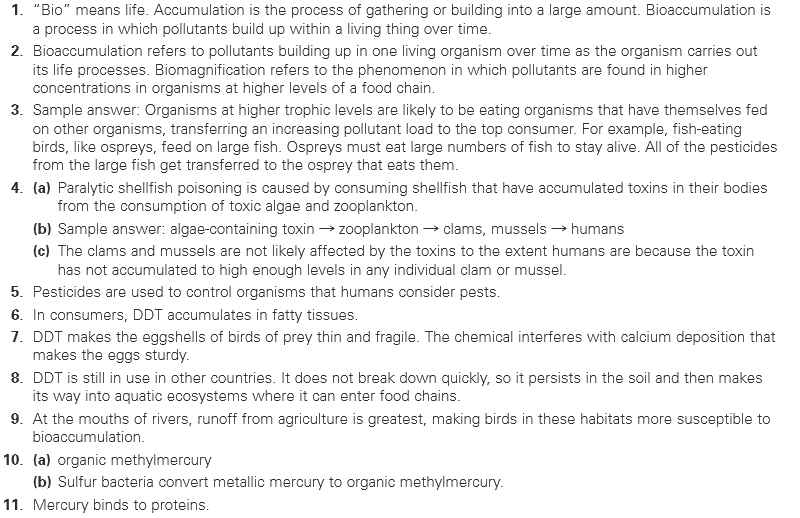 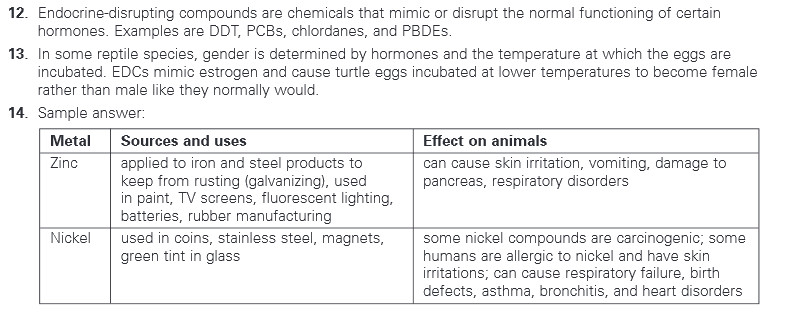 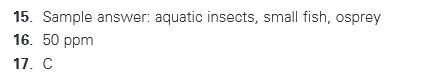 CHAPTER 5.2 ANSWERS (P. 118)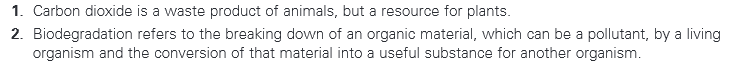 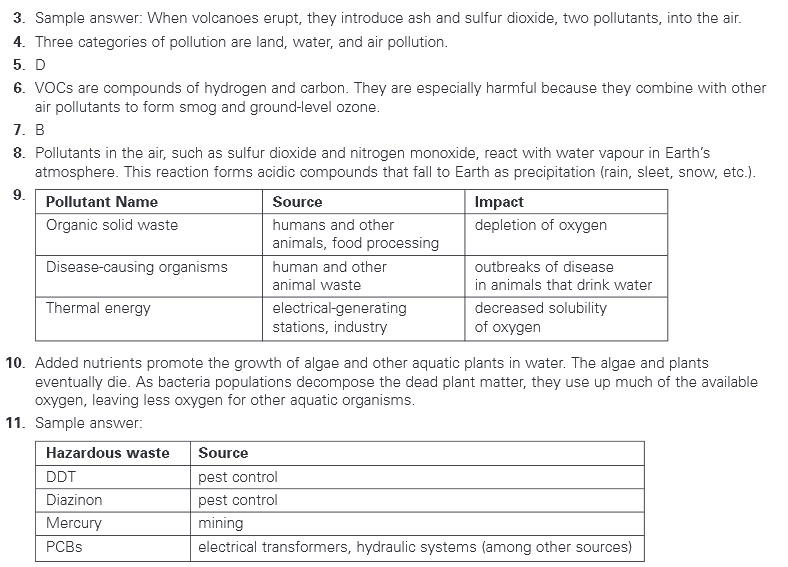 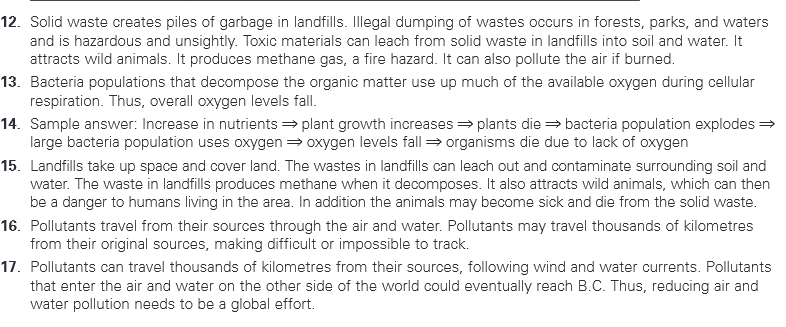 